УПРАВЛЕНИЕ ОБРАЗОВАНИЯ АДМИНИСТРАЦИИ ВЕЙДЕЛЕВСКОГО РАЙОНАПРИКАЗот  27 июня 2018 года		                   	              №441О создании предметно-методических комиссий по разработке  олимпиадных заданийдля проведения школьного этапа всероссийской олимпиады школьников в 2018-2019  учебном годуНа основании  приказов Министерства образования и науки РФ от 18.11.2013 № 1252 «Об утверждении Порядка проведения всероссийской олимпиады школьников», от 17.03.2015 года № 249 «О внесении изменений в Порядок проведения всероссийской олимпиады школьников» и в целях организованного проведения школьного этапа всероссийской олимпиады школьников в 2018-2019 учебном годуп р и к а з ы в а ю: 1. Утвердить состав предметно-методических комиссий по разработке  олимпиадных заданий для проведения школьного этапа всероссийской олимпиады школьников (далее - ШЭ ВОШ), критериев и методик оценивания выполненных олимпиадных заданий ШЭ ВОШ в 2018-2019 учебном году (приложение №1).2. Заведующей районным методическим кабинетом Глумовой О.В.: 2.1. Организовать работу предметно-методических комиссий по разработке олимпиадных заданий, критериев и методик оценки выполненных олимпиадных заданий школьного этапа в срок до 7 сентября 2018 года.2.2. Принять меры по соблюдению конфиденциальности при разработке заданий.3. Контроль за исполнением приказа возложить на заведующую РМК управления образования Глумову О.В.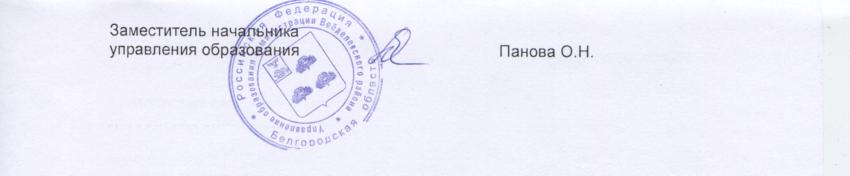                                                                                  Приложение №1	к приказу управления образования администрации Вейделевского района от 27 июня 2018 г. №441                                                          СОСТАВпредметно-методических комиссий для разработки заданий школьного этапа всероссийской олимпиады школьников в 2018-2019 учебном году№ПредметПредседатель предметно-методической комиссииЧлены предметно-методической комиссии1.физикаЗарудняя Н.А., учитель Вейделевской сошИгнатовский В.С., учитель Малакеевской сошГрабарева И.Н., учитель Зенинской сошКарпенко Т.И., учитель Должанской сошКондракова М.И., учитель Николаевской сошСмирнова Л.И., учитель Викторопольской сошКотова Е.В., учитель Зенинская сошТарасова И.А., методист РМК2.астрономияГрабарева И.Н., учитель Зенинской сошВернигора В.Н., учитель Николаевской сошЛоктионова Е.В., учитель Должанской сошВеригина Н.А., учитель Вейделевской сошКарпенко Т.И., учитель Должанской сошСмирнова Л.И., учитель Викторопольской сошТарасова И.А., методист РМК3.информатикаШубина В.Н., учитель Вейделевской сошКоробов С.А., учитель Викторопольской сошИгнатовский В.С., учитель Малакеевской сошШумская О.В., учитель Должанской сош Тарасова И.А., методист РМК4.химияКоваленко Е.И., учитель Вейделевской сош Сердюкова О.В., учитель Кубраковская оошНаволокина В.Ю., учитель Большелипяговской  сошБузина Ж.П., учитель Белоколодезской сошНикитенко Е.А., учитель Малакеевской сошСабодаш Е.А., учитель Викторопольской сошРешетникова И.В., методист РМК5.литератураГусакова Т.В., учитель Вейделевской сошСолодова С.В., учитель Викторопольской сошЧужинова А.С., учитель Большелипяговской сошДедова Я.И.., учитель Дегтяренской сошГамаюнова С.В., учитель Дегтяренской сошСтепанова Т.В., учитель Вейделевской сошКоробоваТ. В., учитель Викторопольской сош Решетников  И.В., методист РМК6.географияБузин С.А., учитель Белоколодезской сошНаволокина В.Ю., учитель Большелипяговской  сошПрудникова Л.А., учитель Ровновской оошЮсенкова Н.В., учитель Вейделевской сошГафарова Р.А., учитель Солонцинской сошИльин С.Д., гл специалист управления сельского хозяйства и природопользования администрации Вейделевского района, кандидат сельскохозяйственных  Решетникова И.В., методист РМК7.историяРешетникова Т.А., учитель Зенинской сошШелудченко В.Г., учитель Солонцинской сошОколота А.Н., учитель Викторопольской сошХохлова Е.Л., учитель Вейделевской сошПрокопенко В.В., учитель Закутчанской сошРешетникова И.В., методист РМК8.обществознание Калиберная В.В., учитель Вейделевской сошТимченко Е.Г., учитель Малакеевской сошБондаренко С.А., учитель Вейделевской сошКандабарова Т.А., учитель Зенинской сошРындин С.А., учитель Большелипяговской сошГолосова Л.Е., учитель Должанской сошФилиппов А.И., учитель Клименковской сошРешетникова И.В., методист РМК9.право Лысенко С.И.,  учитель  Николаевской сошПрокопенко В.В., учитель Закутчанской сошГолосова Л.Е., учитель Должанской сош сошМартыненко А.В., учитель Вейделевской сошХохлова Е.Л., учитель Вейделевской сошРешетникова И.В., методист РМК10.экономикаОколота А.Н., учитель Викторопольской сош  Глущенко  Л.П., учитель Должанской сошОколота А.Н., учитель Викторопольской сош  Хохлова Е.Л., учитель Вейделевской сошКалиберная В.В., учитель  Вейделевской сошРешетникова И.В., методист РМК11.экология Бузин С.А., учитель Белоколодезской сошСердюкова О.В., учитель Кубраковской оошСкуратова А.Г., учитель Николаевской сошОвчаренко Н.Е., учитель Зенинской сошИльин С.Д., гл специалист управления сельского хозяйства и природопользования администрации Вейделевского района, кандидат сельскохозяйственных наукРешетникова И.В., методист РМК12.английский языкКотова Н.В., учитель Вейделевской сошЕгипко А.В., учитель Вейделевской сошШумская Л.Н., учитель Должанской сошПопова О.И., учитель Зенинской сошЕфименко Ю.Б., учитель Вейделевская сошТарасова И.А., методист РМК13.немецкий языкСорока С.В., учитель Малакеевской сошМарченко О.В., учитель Большелипяговской сошТарасова И.А., методист РМК14.технологияБузин В.А.,  учитель Белоколодезской сошЛепетюх И.А., учитель Вейделевской сошБузин В.А.,  учитель Белоколодезской сошСуслов А.М., учитель Малакеевская сошКудренко С. М., учитель Клименковской сошВернигора В. Н., учитель Николаевской сошГузеева И. В., учитель Солонцинской сош Дмитриева Л. Н., учитель Колесниковской сошКарагодина Е.В., методист РМК15.искусство (МХК)Алтынник А.Н., учитель Вейделевской сошВыскребенцева О.В., учитель Большелипяговской сошГамаюнова С. В., учитель Дегтяренской сошКризьская Л.Д., учитель Малакеевской сошКарикова Н.В., учитель Белоколодезской сошКнышенко В.В., учитель Клименковской сошСолодова С. В., учитель Викторопольской сош Карагодина Е.В., методист РМК16.физическая культураГузеев А.Н., учитель Белоколодезской сошАлавердян А.Л., учитель Малакеевской сошЛысенко О.И., учитель Николаевской сошГрязнов С.С., учитель Вейделевская сошРихтер О.В., учитель Большелипяговская сошТарасова И.А., методист РМК17.ОБЖГонтаренко И.Ф., учитель Дегтяренской сошГузеев Г.А., учитель Солонцинской сошРоговой С.А., учитель Викторопольской сошВыскребенцева Т.И., учитель Вейделевской сошВишнивецкий В.И., учитель Вейделевской сошСнаговский С.Д., учитель Большелипяговской сошСкабук В.П., учитель Зенинской сошТарасова И.А., методист РМК18.математикаГузеева Л.И., учитель Вейделевской сошКлименко Г.Н., учитель Клименковской сош Маркова О.И., учитель Белоколодезской сошКотова Е.В., учитель Зенинская сошБурлака Н.В., учитель Малакеевской сошМироненко С.И., учитель Викторопольской сошВасиленко А.А., учитель Вейделевской сошТарасова И.А., методист РМК19.русский языкДонцова О.В., учитель Вейделевской сошМартынова Л.Б., учитель Вейделевской сошГусакова Т.В., учитель Вейделевской сошКарикова Н.В., Белоколодезской  сошСтепанова Н.В., учитель Вейделевской сошТарасова О.А., учитель Белоколодезской сошИгнатовская О.М., учитель Малакеевской сошКорощуп Л.А., учитель Зенинской сош Решетников  И.В., методист РМК20.биологияПушкарёва Т.В., Зенинская сошСердюкова О.В., учитель Кубраковская оошСкуратова А.Г., учитель Николаевской сошЗюба Е.Н., Вейделевская сошОвчаренко Н.Е., учитель Зенинской сош Сабодаш Е.А., учитель Викторопольской сошИльин С.Д., гл специалист управления сельского хозяйства и природопользования администрации Вейделевского района, кандидат сельскохозяйственных наук Решетникова И.В., методист РМК